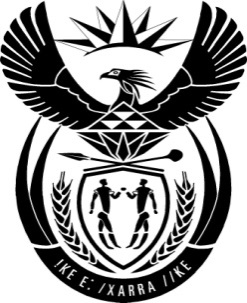 THE PRESIDENCY:  REPUBLIC OF SOUTH AFRICAPrivate Bag X1000, Pretoria, 0001NATIONAL ASSEMBLYQUESTIONS FOR WRITTEN REPLYQUESTION NO:	2277.Date Published:	October 2016	Mr M Waters (DA) to ask the President of the Republic:(1)	Has he ever considered withdrawing from a Cabinet meeting due to a conflict of interest; if so, (a) which meeting(s) did he consider withdrawing from and (b) for what reason specifically in each case;(2)	has he ever declared the (a) personal and (b) professional relationships of a certain person (name furnished) with members of a certain family (name furnished) to the Cabinet in order to mitigate a potential conflict of interest; if so, what are the relevant details?								NW2609EReply:The questions asked form part of the subject matter of the Report into Allegations of improper and unethical conduct by the President and other state functionaries on matters relating to the removal and appointment of Ministers and Executives of State Owned Enterprises. It is clear from the remedial action to be taken that the Report is inconclusive. After the report was released, I have since indicated that I am giving consideration to the contents of the report in order to ascertain whether it should be a subject of a court challenge. I therefore cannot answer these questions as they form part of the said report.